DOMINGOLUNESMARTESMIERCOLESJUEVESVIERNESSABADO01En el marco de la SEMANA DE LA DISCAPACIDAD se entregaron diferentes aparatos ortopédicos para beneficiar a la población vulnerable.En el marco del Día Mundial de la Lucha Contra el Sida y en colaboración con autoridades municipales, participamos en la caminata "LEVANTEMOS LAS MANOS POR LA PREVENCIÓN"02Acompañar Presidente Municipal Ing. Arturo Dávalos Peña a la inauguración e inicio del 4° Regional de Deporte Adaptado 2016" donde los atletas clasificarán para participar en la Paralimpiada Nacional 2017.Acompañar Presidente Municipal Ing. Arturo Dávalos Peña en la inauguración de la Clínica "COMUNIDADES UNIDAS EN LA SALUD" para beneficio de los habitantes de esa localidad y comunidades cerca.030405Se inauguró la "FERIA DE LA DISCAPACIDAD".06Acompañar Presidente Municipal Ing. Arturo Dávalos Peña en las jornadas asistenciales para otorgar apoyos a la ciudadanía.0718° Congreso Internacional en Adicciones coordinado por los Centros de Integración Juvenil A.C. para consolidar vínculos con las diferentes instituciones, organizaciones gubernamentales y sociedad civil nacional e internacional  dedicadas a la salud, atención y prevención de las adicciones.0818° Congreso Internacional en Adicciones coordinado por los Centros de Integración Juvenil A.C. para consolidar vínculos con las diferentes instituciones, organizaciones gubernamentales y sociedad civil nacional e internacional  dedicadas a la salud, atención y prevención de las adicciones.09En compañía del C. Presidente Municipal Ing. Arturo Dávalos Peña, Directivos y Colaboradores del Sistema DIF Municipal se realizó la Peregrinación FAMILIA DIF.10Posada Navideña para las familias de escasos recursos que viven en la agencia municipal11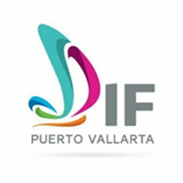 1213Entrega Silla de Rueda a personas beneficiadas en el Programa P.A.I.D.Participantes del Primer Congreso del IEEE MTT-S de Microondas de Latinoamérica (LAMC) 2016, realizaron donativo de 100 paquetes de Útiles Escolares para menores de escasos recursos del municipio.14Recibir donativo en efectivo para mejorar las instalaciones del Centro de Atención Integral para el Adulto Mayor, CAIAM (Asilo).Posada Navideña para más de 200 menores que son beneficiados a través de los diferentes programas que conforman Dirección de Protección a la Infancia15Acompañar Presidente Municipal Ing. Arturo Dávalos Peña a la Posada Navideña para los colaboradores del H. Ayuntamiento Municipal y Dependencias oficiales en el municipio de Puerto Vallarta Jalisco16En compañía del C. José David de la Rosa Flores, Director General Sistema DIF Municipal recibimos recurso económico $ 220,500.00 para subsanar necesidades de los Centros Asistenciales para el Desarrollo Infantil, CADI`S17En compañía de autoridades del Sistema DIF Municipal acudimos a la Posada Navideña con Causa para los pequeños vulnerables del municipio. Donde la entrada será la donación de un juguete nuevo.1819202122232425Posada Navideña para las familias de escasos recursos que viven en la delegación municipal262728293031AGENDA DE ACTIVIDADES DEL MES DE DICIEMBRE DEL AÑO 2016 DIF MUNICIPAL